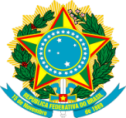 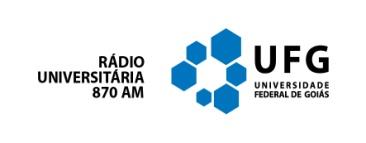 SERVIÇO PÚBLICO FEDERALUNIVERSIDADE FEDERAL DE GOIÁSRÁDIO UNIVERSITÁRIARESULTADO DAS INSCRIÇÕES APROVADASA Diretoria da Rádio Universitária da Universidade Federal de Goiás, no uso de suas atribuições legais, torna pública a lista de inscrições aprovadas pela Comissão de Avaliação e Seleção do EDITAL PERMANENTE DE CHAMAMENTO PÚBLICO DE CO-PRODUÇÃO E VEICULAÇÃO DE CONTEÚDO RADIOFÔNICO PARA A RÁDIO UNIVERSITÁRIA DA UFG nº 01/2021 , referente às inscrições do mês de maio de 2022:Goiânia, 22 de junho de 2022.Márcia BoarattiDiretoraRádio Universitária da UFGPROPOSTA STATUSJUSTIFICATIVAPodcast Politizar  APROVADAAprovação  condicionada à adequações da proposta de acordo com critérios da Rádio Universitária em conjunto com o proponente